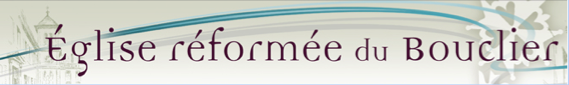 Je soussigné (e)  Nom : Adresse : Téléphone : 
souhaite inscrire mon (mes) enfant (s) au Week-end Dimanche en Fête : Noms : Prénoms : J’autorise les responsables à prendre, en accord avec un médecin, toutes les mesures médicales que pourrait exiger l’état de santé de mon (mes) enfant(s). Pour le trajet je peux proposerTrajet aller avec tant de places en plus de mon enfant : Trajet retour avec tant de places en plus de mon enfant : Signature : 